 Wiggenhall St Mary Magdalen Parish CouncilI hereby give you notice that a Planning Meeting of the above named Parish Council will be held online via Zoom on 7 May 2020 at 6.00 pm.  All members of the Council are hereby summoned to attend for the purpose of considering and resolving upon the business to be transacted at the Meeting as set out hereunder.  The meeting will be open to the public unless the Council otherwise direct.10 minutes will be allowed during the meeting for members of the public to raise points of concern on agenda items.Residents wishing to take part in the meeting should contact the clerk for a link to the meetingAGENDAReceive apologies for absence Accept declarations of interest and dispensation requests on agenda itemsAgree meeting be adjourned for public speakingComment on planning application 20/00512/F Proposed single storey extension  at  			Brights Barn  Stow Road  Wiggenhall St Mary Magdalen  Norfolk  PE34 3BD   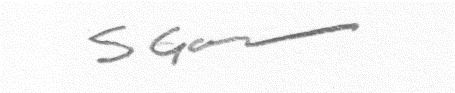 	30 April 2020